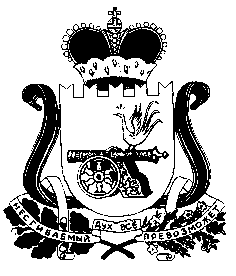 АДМИНИСТРАЦИЯ  ПОНЯТОВСКОГО СЕЛЬСКОГО ПОСЕЛЕНИЯ ШУМЯЧСКОГО РАЙОНА СМОЛЕНСКОЙ ОБЛАСТИПОСТАНОВЛЕНИЕот 16 ноября 2017 года                                                                              № 111ст. ПонятовкаВ соответствии с Постановлением Администрации Смоленской области от 27.10.2005г. №311 «Об оплате труда работников, замещающих должности, не являющиеся государственными должностями Смоленской области, должностями государственной гражданской службы Смоленской области» (в редакции постановлений Администрации Смоленской области от 13.12.2005 №356, от15.11.2006 №402, от 26.11.2007 №423, от 29.01.2008 №40, от 28.07.2008 №403, от 21.11.2008 №627, от 19.12.2008 №712, от 29.12.2008 №758, от 17.01.2011 №13, от 20.10.2011 №650, от 13.12.2011 №812, от 03.05.2012 №303, от 25.05.2012 №316, от 19.06.2012 №377, от 11.09.2012 №629, от 03.12.2012 №917, от 26.09.2013 №712, от 04.12.2013 №1014, от 27.12.2013 №1166, от 08.05.2014  №338, от 10.10.2014 №706, от 09.02.2015 № 43, от 23.09.2015 № 600, от 24.11.2015 № 741, от 01.02.2016 № 19, от 31.08.2016 № 525, от 03.11.2016 № 650, от 13.12.2016 №729, от 01.03.2017 №85, от 11.05.2017 №299, от 29.06.2017г. №426, от 01.11.2017г. №729)Администрация Понятовского сельского поселения Шумячского района Смоленской области ПОСТАНОВЛЯЕТ:Внести в постановление Администрации Понятовского сельского поселения Шумячского района Смоленской области от 26.10.2011г. №65 «Об оплате труда лиц, исполняющих обязанности по техническому обеспечению деятельности Администрации Понятовского сельского поселения Шумячского района Смоленской области» (в редакции постановлений Администрации Понятовского сельского поселения Шумячского района Смоленской области от 31.10.2011г. №67, от 03.11.2011г. №70, от 06.02.2012г. №8, от 05.12.2012г. №71, от28.10.2014г №105, от 26.11.2014г. №126, от 09.11.2016г. №107,от 27.07.2017г. №74) следующие изменения:приложение №1 к постановлению изложить в новой редакции (прилагается).Настоящее постановление вступает в силу с 01.01.2018 года и подлежит  официальному опубликованию в печатном средстве массовой информации органов местного самоуправления  Понятовского сельского поселения Шумячского района Смоленской области «Информационный вестник Понятовского сельского поселения».Глава муниципального образования Понятовского сельского поселения Шумячского района Смоленской области                                Н.Б. Бондарева                                                                             Приложение №1к  постановлению  АдминистрацииПонятовского сельского поселенияШумячского   района   Смоленской области         от  16.11.2017г.  №111НАИМЕНОВАНИЯдолжностей лиц, исполняющих обязанности по техническому обеспечению деятельности Администрации Понятовского сельского поселения Шумячского района Смоленской области* Допускается двойное наименование должности в зависимости от специализации и выполняемых функций в той или иной сфере управления.О внесении изменений в постановление Администрации Понятовского сельского   поселения Шумячского района Смоленской области от 26.10.2011г. №65	Наименование должностиРазмер должностного оклада в соответствии с 3-ей группой по оплате трудаСтарший менеджер7358Старший инспектор5880Инспектор5880Инспектор по воинскому учету6723